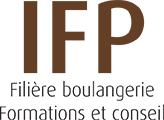 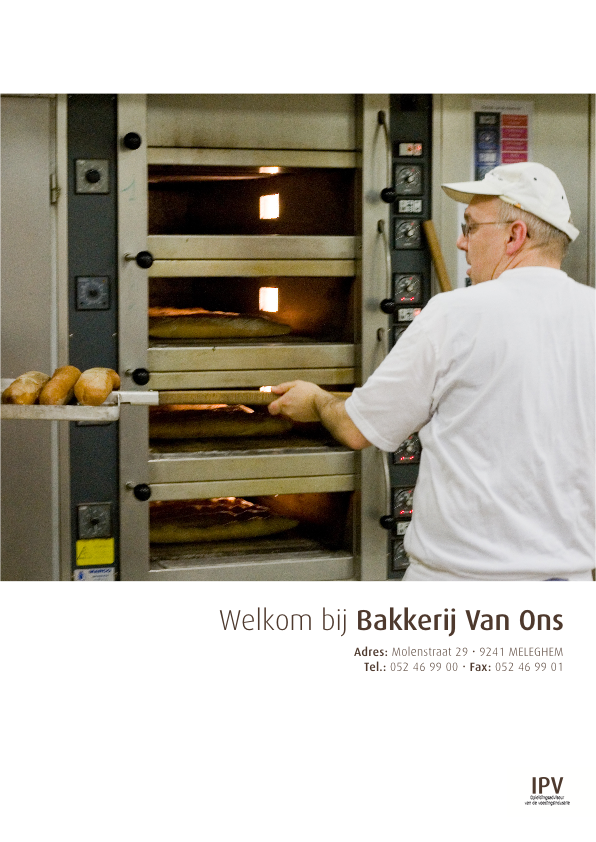 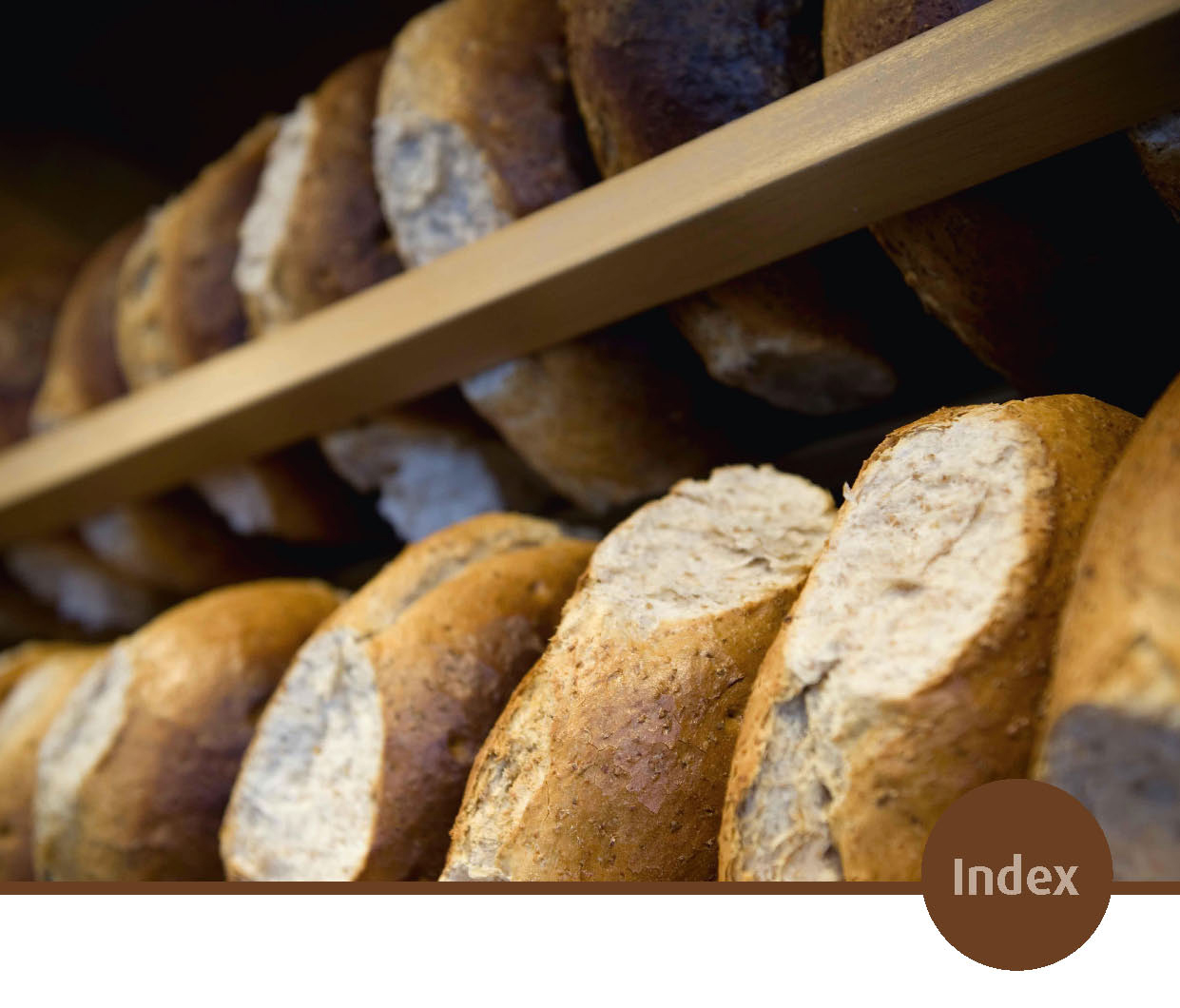 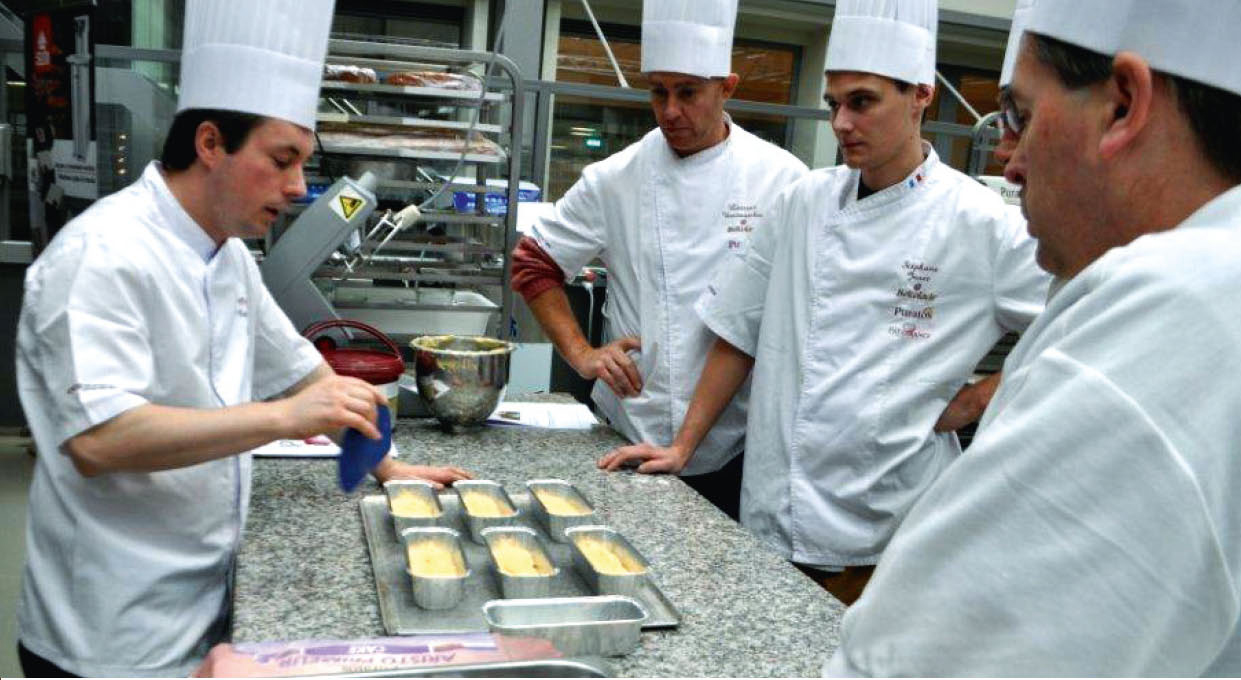 Jean Du Coin est passionné par la pâtisserie fine et les tartes depuis le début. En 1977, Jean ouvre une petite pâtisserie dans la Rue de l’Eglise à Farine. Il s’avère rapidement que ce petit magasin devient trop exigu pour la clientèle sans cesse plus nombreuse et qu’un agrandissement s’impose. Sept ans plus tard, Jean ouvre un nouveau point de vente à la Rue du Moulin.Des années durant, l’entreprise a investi dans des équipements et les connaissances pour évoluer au rang d’entreprise de premier plan spécialisée dans la pâtisserie, le chocolat, le pain et les petits gâteaux. Nos valeursLa Boulangerie Du Coin a résolument opté pour :la satisfaction client
Le client est roi. Nous accordons la plus haute priorité à la satisfaction des clients et des collaborateurs 
internes. Cela se traduit par un service chaleureux et de qualité.
la qualité
Nos produits sont toujours frais et préparés avec des ingrédients de la meilleure qualité.
l’innovation Nous attachons beaucoup d’importance à l’innovation et proposons régulièrement de nouveaux produitsen magasin.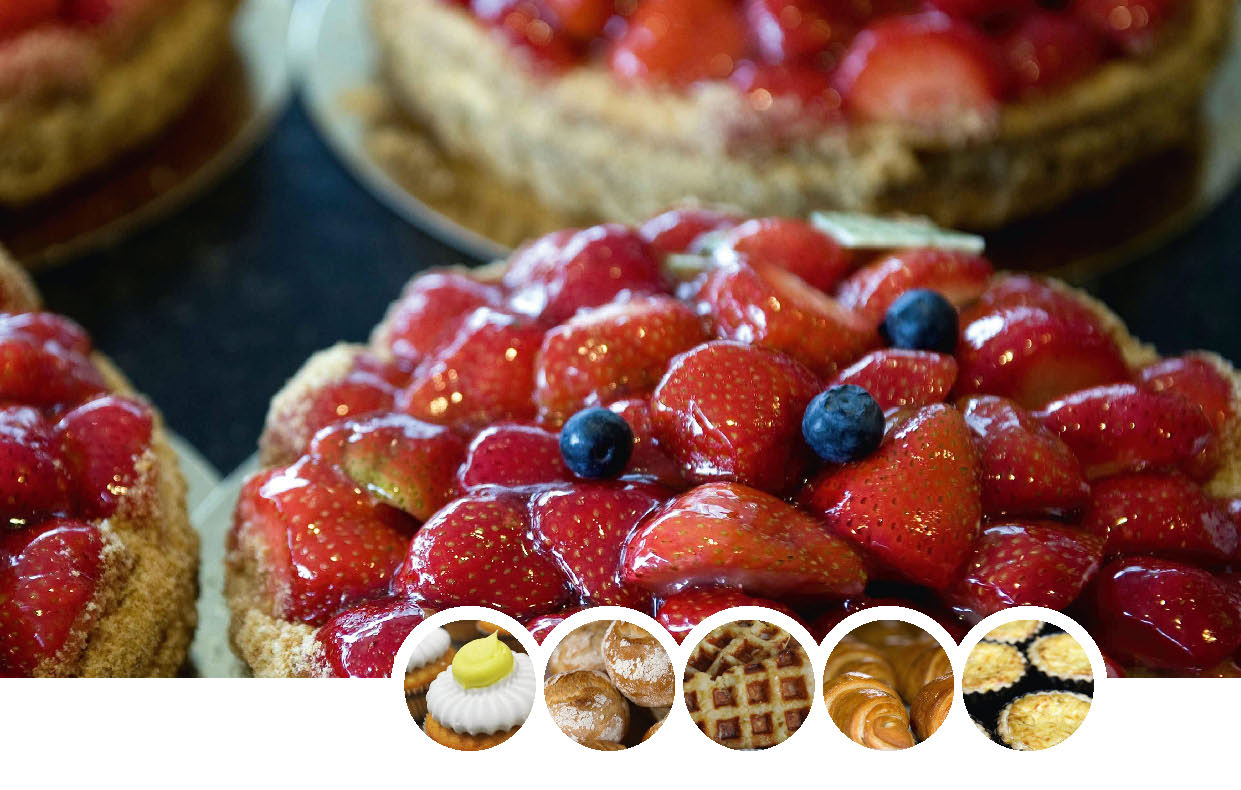 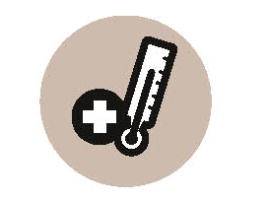 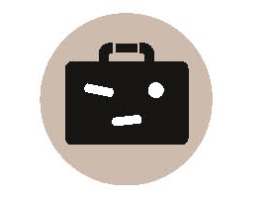 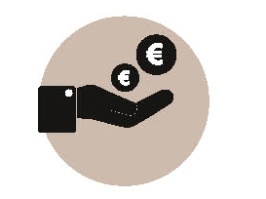 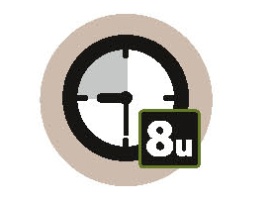 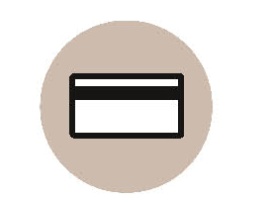 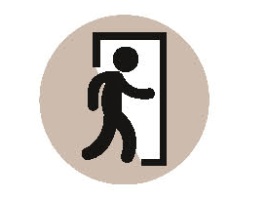 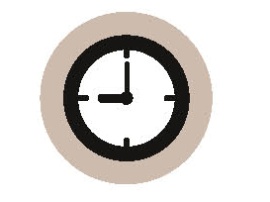 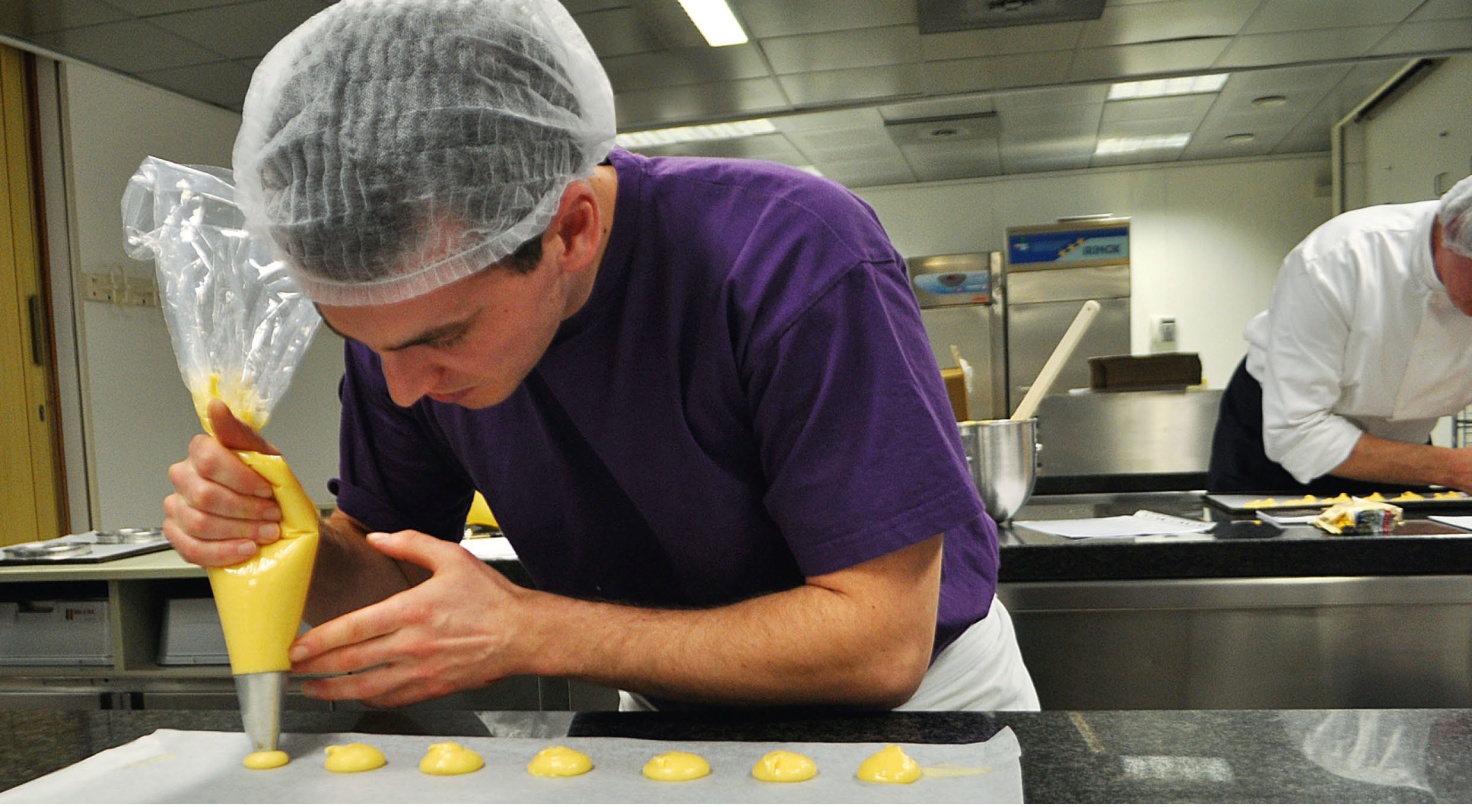 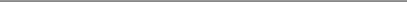 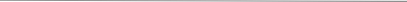 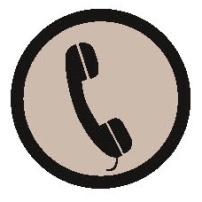 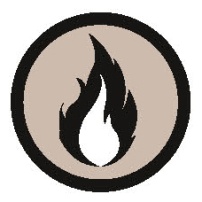 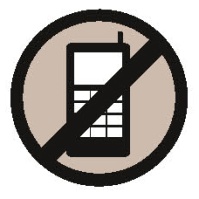 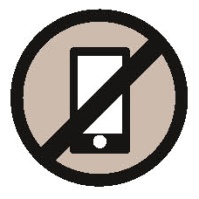 